Name:_________________8.NS.1 Give examples of rational and irrational numbers and explain the difference between them. Understand that every number has a decimal expansion;For each number write if the number is RATIONAL or IRRATIONAL and EXPLAIN (1-2 sentences) how you know.5/6.327…√37Convert   9/11 to a decimal. Is it repeating or terminating? Show work to justify your answer.8.NS.2 Use rational approximations of irrational numbers to compare the size of irrational numbers, plot them approximately on a number line, and estimate the value of expressions involving irrational numbersEstimate the location of the following rational and/or irrational numbers on a numberline √5                              6.25…                  ¼                       -8   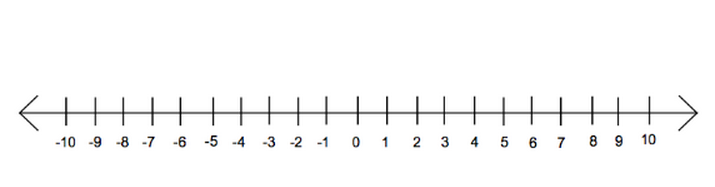 Compare the following using the symbols < > =√15                  5 ½ 2.345…           √47/8                  .9456906 